ё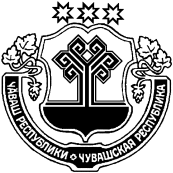 О проведении акции «Молодежь за здоровый образ жизни»В целях формирования отношения к здоровому образу жизни как к личному и общественному приоритету, в соответствии с Планом основных мероприятий в сфере молодежной политики Ибресинского района, администрация Ибресинского района  П О С Т А Н О В Л Я Е Т:	1. Провести с 1 октября по 30 ноября 2018 года акцию «Молодежь за здоровый образ жизни». 	2. Утвердить план проведения акции (приложение №1).	3. Утвердить оргкомитет по проведению акции (приложение №2).	4. Отделу информатизации и социального развития администрации Ибресинского района разместить на сайте  администрации района баннер акции «Молодежь за здоровый образ жизни» для еженедельного освещения хода акции (новостные строки по неделям).	5. Контроль за исполнением настоящего постановления возложить на отдел образования администрации Ибресинского района. 	6. Настоящее постановление вступает в законную силу после его официального опубликования.Врио главы администрации Ибресинского района                                                             М.Д.АндрееваШкодских И.Н.+7(83538) 2-17-06Приложение № 1 к постановлению администрации  Ибресинского района от 25.09.2018 г. №512  План проведения акции «Молодежь за здоровый образ жизни»с 1 октября по 30 ноября 2018 года.Приложение № 2к постановлению администрации  Ибресинского района от 25.09.2018 г. № 512СОСТАВоргкомитета по проведению акции «Молодежь за здоровый образ жизни»Федорова Н.А. – заместитель главы администрации района - начальник отдела образования (председатель);Члены:Кузнецов А.В.  – Врио начальника – начальник полиции ОМВД  по Ибресинскому району (по согласованию);Мясникова Н.П. – главный врач БУ Чувашской Республики «Ибресинская ЦРБ» Министерства здравоохранения Чувашской Республики (по согласованию);Алимасов К.Д.– главный редактор АУ «Редакция Ибресинской районной газеты «Çĕнтерÿшĕн» («За победу») Минкультуры Чувашии (по согласованию);Раймов Н.П. – начальник отдела информатизации и социального развития администрации Ибресинского района (по согласованию);Павлов И.А. – И.о. директора МАУ ДО «ДЮСШ-ФОК «Патвар»   Ибресинского района (по согласованию);Шкодских И.Н. – главный специалист-эксперт отдела образования администрации Ибресинского района; Трофимова С.Г. – руководитель центра сопровождения отдела образования администрации Ибресинского района; Богомолова И.К. – главный специалист – эксперт юридического сектора администрации Ибресинского района Чувашской Республики.        ЧĂВАШ РЕСПУБЛИКИЧУВАШСКАЯ РЕСПУБЛИКАЙĚПРЕÇ РАЙОН АДМИНИСТРАЦИЙĚ ЙЫШĂНУ               25.09.2018        № 512Йěпреç поселокě АДМИНИСТРАЦИЯИБРЕСИНСКОГО РАЙОНА ПОСТАНОВЛЕНИЕ25.09.2018       № 512поселок Ибреси№п/пНаименование мероприятияСрокиОтветственныеПроведение Уроков здоровья в общеобразовательных учреждениях районаоктябрьОтдел образования администрации Проведение дней правовых знаний в общеобразовательных учрежденияхв течение года и в рамках акцииВсе субъекты профилактики Проведение Единого дня здоровья во всех общеобразовательных учреждениях районаоктябрь  Отдел образования администрации; образовательные учрежденияСоздание информационно-пропагандистских площадок по информированию населения о вопросах личной и общественной профилактики заболеваний социального характера, об альтернативных формах организации досуга, физического и духовно-нравственного развития  с консультациями специалистов, тестированием, раздачей листовок, буклетов.в течение года и в рамках акцииОбразовательные организации; БУ «Ибресинская  ЦРБ»; городское и сельские поселения;  МБОУ ДО «ДШИ», МАУ ДО «ДЮСШ-ФОК «Патвар» Ибресинского районаОформление информационных щитов на тему «Молодежь за здоровый образ жизни»в рамках акцииОбщеобразовательные организации, городское и сельские поселенияОрганизация серии познавательных тематических выставок и мультимедийных презентаций в рамках акцииОбщеобразовательные учрежденияЛитературно-музыкальная композиция «Уж, сколько их упало в бездну»25.10.2018Буинский сельский дом культурыОрганизация консультативной и методической помощи по вопросам психолого-педагогического сопровождения родителей и педагоговв течение года и в рамках акцииЦМППС отдела образованияВыезды в общеобразовательные учреждения района Посещение семей на дому с целью изучения условий проживания и психолого-педагогического климата, оказания посильной помощив течение года и в рамках акцииОтдел образования; КДН и ЗПВыступление специалистов ЦМППС отдела образования, медицинских работников, представителей районного ОМВД, прокуратуры на родительских собраниях по профилактике  правонарушений, употребления ПАВ  у детей.в течение года и в рамках акцииОтдел образования; образовательные учреждения; КДН Организация консультативной и методической помощи по вопросам психолого-педагогического сопровождения родителей и педагоговв течение года и в рамках акцииЦМППС отдела образованияСоциально-психологическое тестирование обучающихся на предмет раннего выявления незаконного потребления наркотических  и психотропных средств в образовательных организациях районаоктябрьЦМППС отдела образования, образовательные организации, городское и сельские поселения районаВыступление специалистов ЦМППС отдела образования, медицинских работников, представителей районного ОМВД, прокуратуры на родительских собраниях по профилактике  правонарушений, употребления ПАВ  у детей.в течение года и в рамках акцииОбразовательные учреждения;КДН и ЗПАнтинаркотическая профилактическая акция «За здоровье и безопасность наших детей»октябрь-ноябрьКДНАкция «Полиция и дети»октябрьОМВД; КДН; отдел образованияВовлечение учащихся "группы риска" в деятельность молодежных объединений и клубов, спортивных секций, кружков учреждений дополнительного образования детей  на основе их систематического взаимодействия с ОУв рамках акции, в течение годаОтдел образования, МБОУ ДО «ДШИ», МАУ ДО «ДЮСШ-ФОК «Патвар»  Анкетирование учащихся по вопросу экстремизмаоктябрь Отдел образованияПроведение недели психологического здоровья в ОУ8 -13 октября Отдел образования«Сегодня быть здоровым модно и престижно»19.10.2018БУ «Ибресинская ЦРБ» Выезд рабочей группы по выявлению неблагополучных семей в Ибресинском районепо графикуКДНПодготовка и проведение районных молодежных игр команд КВН Октябрь-ноябрьОтдел образования; образовательные учреждения; сельские и городское поселенияСпортивные мероприятияв течение года и в рамках акцииМАУ ДО «ДЮСШ-ФОК «Патвар» ; образовательные учреждения; сельские и городское поселенияОсвещение хода акции на сайте администрации района и в районной газете «За Победу»	в течение года и в рамках акцииВсе субъекты профилактики